Пресс-релиз фестиваля эко-просвещения «Зеленый шаг» в школе № 204  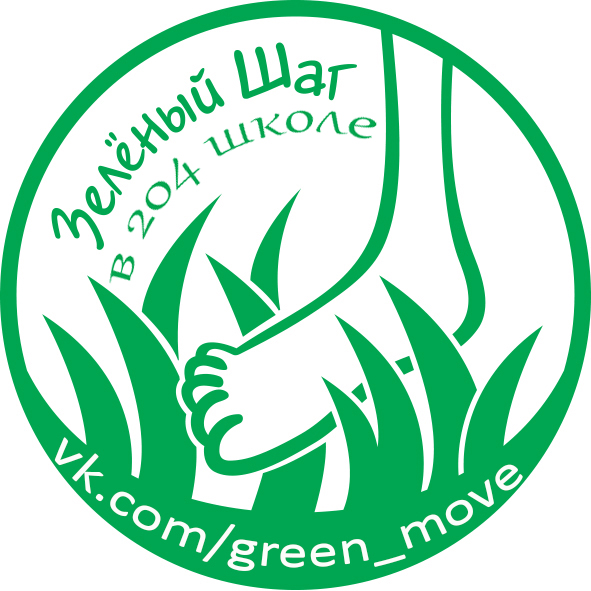 10 февраля 2015 года  в Школе № 204 пройдет Эко-фестиваль «Зеленый шаг»Фестиваль «Зеленый шаг» объединит более 150 учеников школы № 204. В фестивале также  примут участие ребята из других школ,  где заботятся о физическом и социальном здоровье детей. Пилотный проект эко-просвещения «Зеленый шаг» в школе 204 Центрального района Санкт-Петербурга начался в октябре 2014 года серией эко-уроков, а 10 февраля здесь пройдет большой фестиваль, на который приглашены родители и ученики еще четырех школ, участвующих в  движении «Здоровье и благополучие» из Калининского, Петроградского, Приморского и Фрунзенского районов.«Наша планета в опасности, и нам пора использовать время с толком», - считает руководитель проекта Станислава Потупчик. В Санкт-Петербурге действует множество программ по переработке вторичных ресурсов и опасных отходов. Наша задача – вовлечь ребят в эти процессы. «Беречь планету – увлекательно и весело», таков девиз проекта «Зеленый шаг». Здесь забавные игры, необычные мастер-классы, экологические мультфильмы и увлекательные презентации помогают ребятам составить план конкретных действий, которые уже сейчас принесут пользу планете. В фестивале примут участие волонтеры общественных организаций «Мусора.Больше.Нет», «Гринпис» и «Беллона», а также компании «РусРесайклинг», которые уже много лет реализуют программы по переработке вторичного сырья, всероссийские уборки и посадки деревьев. Проект «Зеленый шаг» обещает детям яркий вечер и полезные навыки, которые можно использовать уже сегодня. Начало фестиваля в 12.30Адрес школы № 204:  ул.Миллионная, 14 (метро «Канал Грибоедова»)Контакты для связи: Проект эко-просвещения «Зеленый шаг» 		Школа № 204 Центрального районаhttps://vk.com/green_move 				www.school204.ru куратор проекта Станислава Потупчик 		зам.директора по ОЭР Ольга Витальевна Миловидова8 921 322 59 24					8 911 2222067stanika@inbox.ru 					olmilovi@mail.ru 